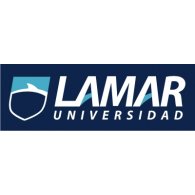  ALUMNO: Carlos Eduardo Alvarez Maestro.Hospital Militar Regional de Guadalajara Jalisco.1. Historia de la medicina Basada en Evidencias:La MBE es una de las mas importantes historias de éxito de los años 1990, ya que en el lapso de una década este movimiento ha tenido una diseminación e impacto significativos en las políticas y estrategias de atención de la salud de varios países como Canadá y el Reino unido.  La MBE es muchas cosas para muchas personas, para algunos es un nuevo paradigma en la enseñanza y practica de la medicina, para otros es una herramienta sistematizadora, un movimiento intelectual, entre muchas cosas más. Se puede considerar  la MBE  como una serie de actitudes hacia la práctica y aprendizaje de la medicina, que ofrece una perspectiva integral y actualizada sobre la manera como se toman las decisiones relacionadas con la salud.En los 50´s y 60´s uno de los esfuerzos más importantes para la actualización apropiada de la medicina nació por el entusiasmo y trabajo de archibaid Cochrane, un epidemiólogo ingles que trabajaba para el servicio nacional de salud británico. Archie fue uno de los luchadores iniciales a favor del estudio clínico con asignación al azar, recconocio el poder del ensayo clínico como un potente método de obtener información nosesgada sobre la eficacia de intervenciones terapeutias, y también las limitaciones de un solo estudio clínico como una muestra limitada de una realidad mucho mas amplia y compleja. Él dijo en 1979 “es ciertamente una gran critica a nuestra profesión el que no hayamos organizado unresumen critico, por especialidad o subespecialidad, adaptado periódicamente, de todos los ensayos controlados aleatorios relevantes. Los conceptos actuales de la disciplina de MBE fueron desarrollados e implementados formalmente en la escuela de medicina de la universidad de Mc Master, en Hamilto, Ontario, Canada, en la década de los 70´s y 80´s. un grupo de epidemiólogos clínicos entre los que se encontraban David Sackett, Brian Haynes y Peter Tugwell, diseñaron una serie de artículos sobre cómo leer revistas medicas, que aparecieron en el Canadian Medical Association Journal en 1981, entre otras publicaciones. Después se dieron cuenta de que era necesario ir mas alla de revisar las revistas médicas, sino que la invesigacion publicada debía usarse de manera real en la solución de problemas clínicos en la atención de pacientes, a los que David Sackett llamo “traer la aprciacion critica a la cabecera del enfermo.En 1990 Gordon Guyatt director de la residencia de  medicina interna en McMaster, quien con el resto del equipo creía que el proceso descrito representaba una manera fundamentalmente diferente de practicar la medicina, por lo que se propusieron un término que formalmente capturara esta diferencia. El termino oficial inicial fue “Medicina científica”, el cual fue aceptado por las autoridades de su institución y posteriormente propuso “evidence based medicine” el cual si fue aceptado. El termino apareció por primera vez en un documento dirigido a los médicos que aplicaban parta ingresar al programa de residencia en medicina interna dirigido por el Dr. Guyatt, y después apareció formalmente en una editorial de ACP Journal Club en 1991. En 1992 el movimiento de la atención e la salud basada en evidencia se consolido con la formación del Evidence Based Medicine Working Group, quienes publicaron en la revista JAMA el artículo que marco el debut internacional del concepto. Después publicaron varios artículos más. El modelo actual de la MBE plantea que la perdida clínica debe ser una fuerza integradora de los valores del paciente, su entorno y circunstancia y la evidencia científica más reciente de la calidad.2. Tipos de estudios que se involucran:Estudios clínicos  LongitudinalesEnsayo clinicoEstudios descriptivos.Estudios correlacionalesReporte de casosEstudios transversalesEstudios de asociaciónEstudios de cohortesEstudios de casos controlesSesgo: es un proceso que, en cualquier etapa de un inferencia, tiende a producir resultados que se desvían sistemáticamente de los valores verdadero.Tipos de sesgo:Bibliografia:http://www.facmed.unam.mx/sms/seam2k1/2006/may02_ponencia.html 
http://www.facmed.unam.mx/deptos/salud/censenanza/spiii/spiii/sp3_2012/Fletcher_intro.pdfSesgo de SelecciónSesgo de MediciónSesgo de ConfusiónSe produce cuando se comparan grupos diferentes de pacientes que difieren en factores determinantes para el resultado que no son objeto de estudio.Se produce cuando los métodos de medición difieren entre los grupos de pacientesSe produce cuando dos factores están asociados (discurren juntos) y el efecto de que uno se confunde o queda distorsionado por el efecto del otro.